Виды помощи: педагогическая, психологическая.Формы педагогической, психологической помощи, несовершеннолетним, с участием которых или в интересах которых осуществляются правоприменительные процедуры (действия):- психолого-педагогическое консультирование несовершеннолетних, их родителей (законных представителей) и должностных лиц, осуществляющих правоприменительные процедуры;- наблюдение за психоэмоциональным состоянием несовершеннолетних;- осуществление мероприятий, направленных на нормализацию психоэмоционального состояния несовершеннолетних и содействие в разрешении психологических проблем;- проведение социальной реабилитации детей.Обратиться за получением помощи могут родители (законные представители), а также несовершеннолетние, начиная с 14 лет и старше.Указанная помощь предоставляется бесплатно и конфиденциально.По возникающим вопросам вы можете обратиться по адресу Волгоградская область, Быковский район с. Новоникольское, ул. Шурухина,40 или по телефону 8 (84495) 3-47-89Вышеперечисленные виды и формы помощи предоставляются бесплатно. Дополнительная информация о помощи в правоприменительных процедурахЗакон Волгоградской области от 22 октября 2015 года N 178-ОД " О некоторых вопросах защиты прав детей, с участием которых или в интересах которых осуществляются правоприменительные процедуры (действия) на территории Волгоградской области" Постановление губернатора Волгоградской области от 26 января 2016 года N 43ПРИКАЗ КОМИТЕТ ОБРАЗОВАНИЯ И НАУКИ ВОЛГОГРАДСКОЙ ОБЛАСТИот 25 января 2017 года N 8Правоприменительные процедуры Приказ о назначении должностного лица, ответственного за прием обращений (заявлений, информации)  files/2017/Prikaz_o_naznachenii.pdf   Приказ об утверждении педагогических работников, участвующих в предоставлении гарантий прав ребенка, уполномоченных на участие в правоприменительных процедурах  files/2017/Prikaz_ob_utverjdenii.pdf

 В соответствии с приказами комитета образования и науки Волгоградской области от 25.01.2017 № 8 «О реализации Закона Волгоградской области», приказом ТТУ ДОАВ от 27.01.2017г. № 45, от 22 декабря 2015 г. № 178-ОД «О некоторых вопросах защиты прав детей, с участием которых или в интересах которых осуществляются правоприменительные процедуры (действия) на территории Волгоградской области» и приказа комитета образования и науки Волгоградской области от 25.01.2017 № 9 «Об утверждении Порядка осуществления контроля за деятельностью государственных и иных государственных учреждений, подведомственных комитету образования и науки Волгоградской области, по предоставлению государственных гарантий детям, с участием которых или в интересах, которых осуществляются правоприменительные процедуры (действия)» педагогические работники МОУ СШ № 26, участвующие в предоставлении государственных гарантий прав ребенка, уполномоченных на участие в правоприменительных процедурах (действиях) и на предоставление психологической и педагогической помощи детям, с участием которых или в интересах которых осуществляются правоприменительные процедуры (действия):- Никитина Марина Викторовна, социальный педагог;- Габрильян Юлия Валерьевна, уполномоченный по правам ребенка, педагог-психолог.Телефон:74-03-21Кабинет: 4Время работы: понедельник-пятница, 9:00 – 17:30
 Понятие правоприменительных процедурПод правоприменительными процедурами (действиями) понимается совокупность последовательно осуществляемых юридически значимых действий с участием детей, либо в их интересах, требующих документального оформления и реализуемых управомоченными на то государственными органами, органами местного самоуправления и (или) их должностными лицами, а также подведомственными названным органам организациями (учреждениями).Порядок предоставления помощи1.     Прием обращений заявителей.2.     Взятие согласие несовершеннолетнего, достигшего 14 лет, и (или) законного представителя ребенка для предоставления помощи или проведения социальной реабилитации на основании обращения должностного лица, осуществляющего правоприменительную процедуру (действие) с участием или в интересах ребенка, уполномоченного по правам ребенка в Волгоградской области, должностных лиц органов государственной системы профилактики безнадзорности и правонарушений несовершеннолетних.3.     Предоставление специалиста для участия в правоприменительных процедурах (действиях) согласно перечню специалистов.4.     Оказанием несовершеннолетним, с участием которых или в интересах которых осуществляются правоприменительные процедуры (действия), психологической и (или) педагогической помощи с учетом их индивидуальных потребностей.  5.     Уведомление заявителя о предпринятых действиях.Виды помощи: - психологическая;- педагогическая.Формы психологической, педагогической помощи несовершеннолетним, с участием которых осуществляются правоприменительные процедуры (действия):- психолого-педагогическое консультирование несовершеннолетних, их родителей (законных представителей) и должностных лиц, осуществляющих правоприменительные процедуры;- наблюдение за психоэмоциональным состояние несовершеннолетних;- осуществление мероприятий, направленных на нормализацию психоэмоционального состояния несовершеннолетних и содействие в разрешении психологических проблем;- проведение социальной реабилитации детей.Безвозмездность предоставления вышеперечисленных услуг Виды и формы помощи предоставляются бесплатно.      Вышеперечисленные виды и формы помощи предоставляются бесплатно. 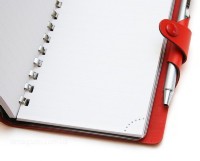 Под правоприменительными процедурами (действиями) понимается совокупность последовательно осуществляемых юридически значимых действий с участием детей либо в их интересах, требующих документальногооформления и реализуемых уполномоченными на то государственными органами, органами местного самоуправления и (или) их должностными лицами, а также подведомственными названным органам организациями (учреждениями).Информация о видах помощи и социальной реабилитации, предоставляемой (проводимой) детям, с участием которых или в интересах которых осуществляются правоприменительные процедуры (действия)   В соответствии с Законом Волгоградской области от 22 октября 2015 г. № 178-ОД "О некоторых вопросах защиты прав детей, с участием которых или в интересах которых осуществляются правоприменительные процедуры (действия) на территории Волгоградской  области", постановлением Губернатора Волгоградской области от 26 января 2016 г. №43  "О реализации Закона Волгоградской области от 22 октября 2015 г. № 178-ОД "О некоторых вопросах защиты прав детей, с участием которых или в интересах которых осуществляются  правоприменительные процедуры (действия) на территории Волгоградской области", приказами  комитета образования и науки Волгоградской области от 25.01.2017г. № 8 «О реализации Закона Волгоградской области от 22 декабря 2015 г. № 178-ОД «О некоторых вопросах защиты прав  детей, с участием которых или в интересах которых осуществляются правоприменительные процедуры (действия) на территории Волгоградской области», от 25.01.2017г. № 9  «Об утверждении Порядка осуществления контроля за деятельностью государственных  образовательных организаций Волгоградской области и иных государственных учреждений, подведомственных комитету образования и науки Волгоградской области, по предоставлению  государственных гарантий детям, с участием которых или в интересах которых осуществляются правоприменительные процедуры (действия)»   в МКОУ Тростянская СШ  установлен следующий  порядок помощи детям в целях преодоления ими ситуации, вызванной обстоятельствами, в связи  с которыми с ними проводятся либо проводились правоприменительные процедуры (действия):  1. Помощь детям в целях преодоления ими ситуации, вызванной обстоятельствами, в связи  с которыми с ними проводятся либо проводились правоприменительные процедуры (действия),  предоставляется без взимания платы.  2. Помощь детям предоставляется на основании направленного в письменной форме или в  форме электронного документа, а также устного обращения (сообщения, информации),  поступившего в МКОУ Тростянская СШ,  участвующую в предоставлении государственных гарантий прав ребенка, от:  ребенка и (или) его родителя (законного представителя);должностного лица, осуществляющего правоприменительную процедуру (действие)  с участием или в интересах ребенка;уполномоченного по правам ребенка в Волгоградской области; должностных лиц органов государственной системы профилактики безнадзорности и правонарушений  несовершеннолетних.  3. МКОУ Тростянская СШ:принимает сообщения, обращения и (или) информацию о необходимости предоставления  помощи, провидения социальной реабилитации детей, с участием которых или в  интересах которых осуществляются правоприменительные процедуры (действия);принимает сообщения должностных лиц, осуществляющих правоприменительную  процедуру (действие) с участием или в интересах ребенка, о необходимости предоставления специалиста для участия в правоприменительной процедуре (действии);предоставляет ребенку, с участием которого или в интересах которого осуществляется правоприменительная процедура (действие), нуждающемуся в педагогической, психологической, медицинской, юридической помощи, специалиста для участия в  правоприменительной процедуре (действии);уведомляет должностных лиц, осуществляющих правоприменительную процедуру  (действие), о предпринятых действиях;информирует комитет образования и науки Волгоградской области об участии в предоставлении государственных гарантий прав ребенка.  4. Помощь детям предоставляется  общественным инспертором МКОУ  Тростянской СШ   и специалистами  "Новоаннинский социально - реабилитационный центр для несовершеннолетних ", государственное казенное специализированное учреждение социального обслуживания  участвующими в предоставлении государственных гарантий прав ребенка. Оказание помощи  детям может проводиться одним или несколькими специалистами одновременно.  Для предоставления помощи необходимо получение  письменного согласия несовершеннолетнего,  достигшего возраста 14 лет, и (или) законного представителя ребенка.  5. Обращения (сообщения, информации), поступившие в письменной форме или в форме  электронного документа, а также устного обращении подлежат регистрации в день поступления и рассматриваются с учетом срока проведения правоприменительных  процедур с участием несовершеннолетнего  6. Для получения помощи посредством личного обращения ребенок, достигший возраста 14 лет, и (или) законный представитель ребенка должны иметь при себе документ,  удостоверяющий личность.  7.На сайте МКОУ  Тростянской СШ   создается специальный раздел, обеспечивающий  возможность получения информации о видах помощи, сроках, порядке и условиях ее  оказания. Под правоприменительными процедурами (действиями) понимается совокупность последовательно осуществляемых юридически значимых  действий с участием детей либо в их интересах, требующих документального оформления и реализуемых уполномоченными на то государственными  органами, органами местного самоуправления и (или) их должностными  лицами, а также подведомственными названным органам организациями  (учреждениями).